別表第四十の二号（第141条関係）小規模施設特定有線一般放送業務開始届出書令和○○年○○月○○日○○県知事　殿郵便番号  〒○○○－○○○○住　　所  ○○県○○市○○町○○－○○（ふりがな）まるまるてれびきょうどうじゅしんしせつくみあい氏　　名  ○○テレビ共同受信施設組合　　　　　組合長　○○　○○　電話番号　○○○－○○○－○○○○代理人郵便番号  ○○○－○○○○住　　所  ○○県○○市○○町○－○（ふりがな）　かぶしきがいしゃまるまるまるまる氏　　名  （株）○○○○○まるまる　まるまる代表取締役　○○ ○○  　電話番号　○○－○○○○－○○○○整理番号　○○○○○○○小規模施設特定有線一般放送の業務を次のとおり行うので、放送法第133条第１項の規定により届け出ます。別紙様式第一有 線 電 気 通 信 設 備 設 置 届　　　　　　　　　　　　　　　　　　　　　　　　　　　　　　令和○○年○○月○○日　（届出年月日を記入）　総　務　大　臣 　殿届出者　郵便番号  ○○○－○○○○住　　所  ○○県○○市○○町○－○（法人にあっては、本店又は主たる事務所の所在地）（ふりがな）氏　　名  ○○テレビ共同受信施設組合　　　　　　　組合長　○○ ○○  （法人又は団体にあつては、名称及び代表者の氏名）電話番号　○○－○○○○－○○○○（共同設置の設備にあっては、以下に共同設置者の住所及び氏名を連記すること。）　有線電気通信設備を設置するので、有線電気通信法第３条第１項及び第２項の規定に基づき、別添の書類を添えて届け出ます。注１　法人の場合は、その商号又は名称及び代表者の氏名を記載すること。　２　法第３条第２項各号に掲げる有線電気通信設備（共同設置、相互接続、他人使用）に該当しない有線電気通信設備及び第２条に掲げる有線電気通信設備（通常設備）にあっては、「及び第２項」の文字を抹消すること。 別紙様式第二事  項  書１　有線電気通信の方式　テレビジョン（音声複合）注　「音声周波電話(自動交換)」、「電信」、「テレビジョン(音声複合)」等のように記入すること。２　通信事項中心周波数557MHz　（27ch）ＮＨＫ（東京）デジタルテレビジョン放送（総合）の放送の同時再送信中心周波数551MHz　（26ch）ＮＨＫ（東京）デジタルテレビジョン放送（教育）の放送の同時再送信注　「自家通信」、「電気供給に伴う電気設備の保安及び電力需給調整打合せ」等のように記入すること。３　設備の設置の場所(1)　機　械（中継増幅器及び光電変換器を除く）受信空中線　○○県○○市○○町○○－○　　○○マンション屋上ヘッドエンド　○○県○○市○○町○○－○　　○○マンション屋上注　機械の種別ごとに「(何)県(何)市(何)町(何)丁目(何)番(何)号(何)内」等のように記入すること。(2)　線路及び付近の道路、鉄道、軌道等の位置別紙線路図に記載のとおり注　地図又はこれに類するものに記入すること。(3)　設備と付近の他の施設との関係ア　電線等との離隔関係（有線電気通信設備令第５、９、１０、１１条）注１　強電流電線の「備考」欄には、その種別（強電流ケーブル等）及び保護網（線）設置の有無を記入すること。また、他の設備の電線が裸電線のときは、その旨「備考」欄に記入すること。　２　電車線に接近又は交差する場合は、「強電流電線」欄の（　）内に記入すること。また、「備考」欄には注１の要領で記入すること。イ　道路等との関係（有線電気通信設備令第７の２、８条）注　「備考」欄には、「歩道と車道との区別がある道路」等のように記入すること。４　設備の概要(1) 機　械ア　交換機注１　「種類」欄には、「クロスバ交換機」、「電子交換機」等と記入すること　２　（　）内は、実装を記入すること。イ　増幅器（中継増幅器を含む）又は光電変換器　　端末機器（分岐器・分配器及びタップオフ）注１　増幅器の場合の「種類」欄には、「アナログ」又は「デジタル」と記入すること。　２　光電変換器の場合の「種類」欄には、「ＬＤ(1.5μm)」、「ＬＥＤ(0.85μm)」等と記入すること。　３　有線放送設備にあつては、分岐器、分配器及びタツプオフ等を明記すること。（ただし、定格出力レベルの項目の記載を要しない。）ウ　保安装置注　「種類」欄には、製品名と製造者名を記入すること。(2)　線　路ア　線　条注１　「線種」欄には、「絶縁電線」、「ケーブル（光ファイバ）」等を記入すること。　２　「延長」とは、「こう長」に条数を乗じたものとすること。イ　電　柱注１　「種類」欄には、「木柱」、「コンクリート柱」、「鉄柱」等を記入すること。　２　「数量」欄には、共架電柱以外の電柱の本数を記入すること。　３　共架電柱を除く木柱については、長さ６メートル以下であるもの及び長さが６メートルを超えるものであって元口から６メートルの位置における横断面の最も長い部分が長さ10センチメートル以下であるものの本数を「備考」欄に再掲すること。(3)　線路の電圧ＡＣ　３０Ｖ注　実効値によらない場合は、その旨を付記すること。(4)　通信回線の電力注１　「通信回線の種別」欄には、「音声周波を使用する有線ラジオ放送設備の通信回線」、「強電流電線に重畳される通信回線」等のように記入すること。　２　「周波数の別」欄には、「低周波」､「音声周波」又は「高周波」と記入すること。　３　電力の単位は、有線電気通信設備令施行規則（昭和４６年郵政省令第２号）第３条第１号（有線ラジオ放送設備）又は第２号（強電流電線重畳）に掲げる通信回線にあっては「ワット」とし、その他の通信回線にあっては「デシベル」とすること。　４　通信回線が有線電気通信設備令施行規則第２条第１項第４号（妨害が-54ﾃﾞｼﾍﾞﾙ以下）及び第５号（被妨害回線設置者が承諾）に掲げる場合（一定の平衡度を要しない場合）に該当するものであるときは、その旨を「備考」欄に記入すること。５　工事開始及び設置の予定期日(1)　工事開始の予定年月日　　　　　　　　　　令和○○年○○月○○日(2)　設置の予定年月日　　　　　　　　　　　　令和○○年○○月○○日注　工事を要しないときは、設置の日を記入すること。６　その他（参考事項）添付資料　・線路図　→「３　設備の設置の場所」関連（整備エリアの地図）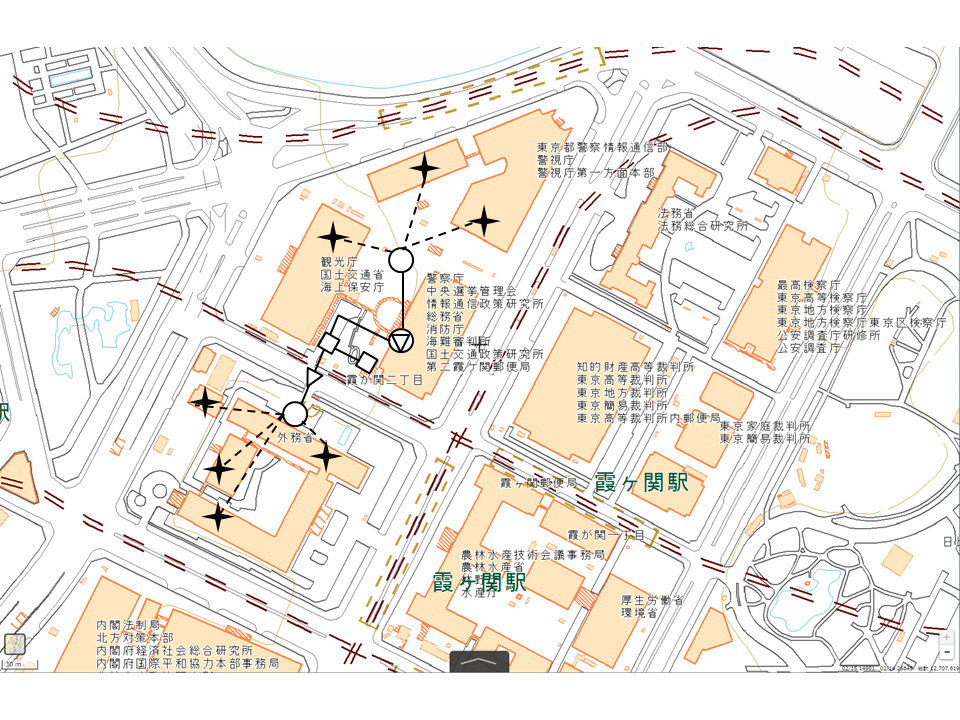 ・ブロックダイヤグラム　以下の様なシンボル記号を用いたシステム構成図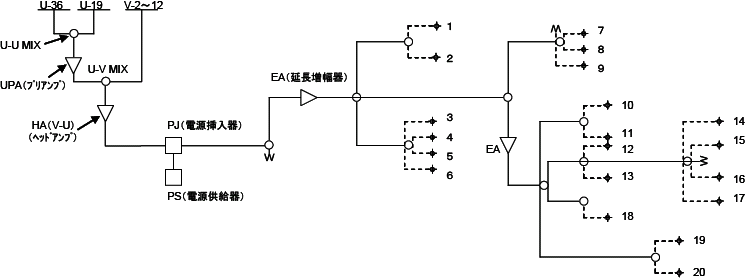 届出者代表権を有する役員の氏名代表権を有する役員の氏名代表権を有する役員の氏名代表権を有する役員の氏名代表権を有する役員の氏名代表権を有する役員の氏名代表権を有する役員の氏名代表権を有する役員の氏名届出者組合長　○○　○○組合長　○○　○○組合長　○○　○○組合長　○○　○○組合長　○○　○○組合長　○○　○○組合長　○○　○○組合長　○○　○○一般放送の種類一般放送の種類一般放送の種類一般放送の種類テレビジョン放送テレビジョン放送テレビジョン放送テレビジョン放送テレビジョン放送使用施設自己の設備又は他人の設備の別自己の設備又は他人の設備の別自己の設備又は他人の設備の別自己の設備自己の設備自己の設備自己の設備自己の設備使用施設設備の規模設備の規模設備の規模１００１００１００１００１００使用施設ヘッドエンドの設置場所ヘッドエンドの設置場所ヘッドエンドの設置場所○○県○○市○○町○○－○　○○県○○市○○町○○－○　○○県○○市○○町○○－○　○○県○○市○○町○○－○　○○県○○市○○町○○－○　使用施設受信空中線の設置場所受信空中線の設置場所受信空中線の設置場所○○県○○市○○町○○－○　○○県○○市○○町○○－○　○○県○○市○○町○○－○　○○県○○市○○町○○－○　○○県○○市○○町○○－○　使用施設線路及び付近の道路、鉄道、軌道等の位置線路及び付近の道路、鉄道、軌道等の位置線路及び付近の道路、鉄道、軌道等の位置地図に記載のとおり。地図に記載のとおり。地図に記載のとおり。地図に記載のとおり。地図に記載のとおり。業務使用する周波数使用する周波数使用する周波数用　　途用　　途再放送の同意再放送の同意同意を得た放送事業者名業務中心周波数○○ＭＨｚ中心周波数○○ＭＨｚ中心周波数○○ＭＨｚＮＨＫ（何）テレビジョン放送局（総合）の放送の同時再放送ＮＨＫ（何）テレビジョン放送局（総合）の放送の同時再放送有有日本放送協会○○局業務中心周波数○○ＭＨｚ中心周波数○○ＭＨｚ中心周波数○○ＭＨｚ（何）社（何）テレビジョン音声多重放送局の放送の同時再放送（何）社（何）テレビジョン音声多重放送局の放送の同時再放送有有○○テレビ㈱業務・・・・・・・・・・・・・・・有有・・・業務業務区域業務区域地図に記載のとおり。地図に記載のとおり。地図に記載のとおり。地図に記載のとおり。地図に記載のとおり。地図に記載のとおり。地図に記載のとおり。放送番組に関する事項放　送　時　間放　送　時　間放　送　時　間放　送　時　間放　送　時　間放　送　時　間放　送　時　間放　送　時　間放送番組に関する事項１日当たり時間１日当たり時間１日当たり時間１日当たり時間１日当たり時間１日当たり時間１日当たり時間１日当たり時間放送番組に関する事項主たる放送事項主たる放送事項主たる放送事項主たる放送事項主たる放送事項主たる放送事項主たる放送事項主たる放送事項放送番組に関する事項業務開始の予定期日業務開始の予定期日業務開始の予定期日令和○○年○○月○○日令和○○年○○月○○日業務開始時の受信契約者の見込数業務開始時の受信契約者の見込数９０９０有料放送の実施有料放送の実施有料放送の実施☑有料放送を含まない☑有料放送を含まない☑有料放送を含まない☑有料放送を含まない☑有料放送を含まない☑有料放送を含まない　　　　設備付近の他の施設　　　　設備付近の他の施設架空電線の支持物単独柱の架空電線共架柱の架空電線屋内電線地中電線備　考電線電線0.3以上 ｍ0.3以上 ｍ0.1以上 ｍ強電流電線低圧0.3以上 ｍ0.3以上 ｍ0.3以上 ｍｍｍ強電流電線高圧0.6以上 ｍ1.2以上 ｍ1.2以上 ｍ強力電流ケーブル強電流電線特別高圧（　 　）（　 　）（　 　）建造物建造物0.3以上 ｍ0.3以上 ｍ　　　　　設備架　空　電　線付近の　　関係他の施設道路、鉄道又は軌道、横断歩道橋上の最低の高さ備　　　考道　　　　路５以上　　ｍ鉄道又は軌道６以上　　ｍ横断歩道橋３以上　　ｍそ　の　他種　　類回線容量台　　数備　　考　　　（　）種　　類定格出力レベル台　数備　　考幹線増幅器 TA-01－６ｄＢｍ１○○○（株）分岐増幅器 BA-201０ｄＢｍ２（株）×××延長増幅器 EA-101－４ｄＢｍ３△△△（株）種　　類台　　数備　　考分岐器（４分岐）DC-410　〃　（２分岐）DC-210分配器（２分配）D-210タップオフ（４分岐）TO-410　　〃　　（２分岐）TO-210　　〃　　（４分配）T-410　　〃　　（２分配）T-210１台４台２台（引込端子の数）×８台＝　３２×４台＝　　８×２台＝　　８×３台＝　　６　　　　計　５４引込端子数：　５４受信設備群数：　１受信設備数　：　４施設の規模　：５７加入者数　：　５２種　　類台　　数備　　考NH-77　○○電気（株）４０　台架空、地下、水底の別線　種対　数こう長延　長備　考架　空7C-HFL０．５kmkｍ　　架　空５C-FL１．２km計１．７km種　　類数量共架電柱の相手方別数量共架電柱の相手方別数量共架電柱の相手方別数量備考種　　類数量電気通信 事業者電気事業者その他備考木　柱本本本本コンクリート柱１７　本５　本鉄　柱その他（自営柱等）計１７　本５　本通信回路の種別周波数の別電　　　力備　　考テレビジョン放送高周波